Actividades SugeridasOBJETIVO DE APRENDIZAJE OA_1DESCRIPCIÓN DE LA ACTIVIDADESMostrar que comprenden la adición y la sustracción de números enteros: > Representando los números enteros en la recta numérica. > Representándolas de manera concreta, pictórica y simbólica. > Dándole significado a los símbolos + y – según el contexto (por ejemplo: un movimiento en una dirección seguido de un movimiento equivalente en la posición opuesta no representa ningún cambio de posición). > Resolviendo problemas en contextos cotidianos.5.Analizan las siguientes representaciones, comprendiendo la adición de números enteros.Observaciones al docenteSe puede utilizar la palabra “avanzar” para familiarizar a los estudiantes con la recta numérica y las distancias que recorre, según el sentido de las flechas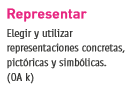 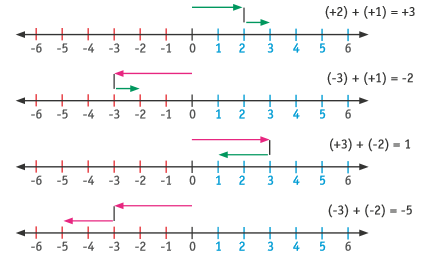 